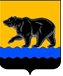 ГЛАВА ГОРОДА НЕФТЕЮГАНСКА постановлениег.НефтеюганскО награжденииВ соответствии с Положением о наградах и почётном звании муниципального образования город Нефтеюганск, утвержденным решением Думы города Нефтеюганска от 31.10.2016 № 30-VI, представленными ходатайствами председателя комитета культуры и туризма администрации города Нефтеюганска Л.Ю.Ташкевич от 28.09.2018 № исх.-2772/18, от 28.09.2018 № исх.-2775/18, исполняющего обязанности директора департамента образования и молодежной политики администрации города Нефтеюганска Т.В.Лямовой от 01.10.2018 № 10-17-6273/18, постановляю:1.Наградить:1.1.Почётной грамотой главы города Нефтеюганска за высокое профессиональное мастерство, значительный вклад в  развитие образования в сфере культуры и в связи с Днём учителя:1.2.Благодарственным письмом главы города Нефтеюганска:1.2.1.за безупречную работу и вклад в развитие образовательного пространства города Нефтеюганска:1.2.2.за безупречную работу, значительный вклад в развитие образования в сфере культуры и в связи с Днём учителя:2.Вручить лицам, указанным в пункте 1 настоящего постановления, подарочно-сувенирную продукцию, цветы согласно приложению.3.Директору департамента по делам администрации города С.И.Нечаевой разместить постановление на официальном сайте органов местного самоуправления города Нефтеюганска в сети Интернет.4.Контроль исполнения постановления оставляю за собой.Глава города Нефтеюганска 	                                                             С.Ю.ДегтяревПриложение к постановлениюглавы города от 05.10.2018 № 64Подарочно-сувенирная продукция, цветы05.10.2018                                                                                                            № 64Агошкову Марину Александровну-преподавателя муниципального бюджетного учреждения дополнительного образования «Детская школа искусств»;Сидорову Лилию Кагармановну-преподавателя муниципального бюджетного учреждения дополнительного образования «Детская школа искусств»;Любимову Наталью Николаевну-директора муниципального бюджетного учреждения дополнительного образования «Детская школа искусств».Харитонову Анастасию Дмитриевну-учителя русского языка и литературы муниципального бюджетного общеобразовательного учреждения «Средняя общеобразовательная школа № 8» города Нефтеюганска.Севостьянову Юлию Владимировну-преподавателя муниципального бюджетного учреждения дополнительного образования «Детская музыкальная школа им. В.В.Андреева».№ п/пНаименованиеКоличество (штук)Багетная рамка для благодарственных писем администрации города Нефтеюганска1Бланк почетной грамоты с символикой города1Бланк благодарственного письма с символикой города1Букет живых цветов (7 роз, 1 веточка гипсофила, упаковка)1